Тугутуйский ВЕСТНИКОбщественно-политическая газета муниципального образования «Тугутуйское»От 14.09.2019   № 9__________________________________Газета для жителей с. Тугутуй, д. КамойСодержание1. Памятка Правила пожарной безопасности2. Решение Думы №26 от 14.09.2022 «Об установлении дополнительного основания признания безнадежными к взысканию недоимки и задолженности по пене и штрафам по местным налогам.ПРАВИЛА ПОЖАРНОЙ БЕЗОПАСНОСТИ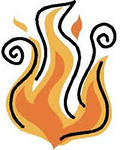 Пожар – это страшное несчастье. Его последствия измеряются не только деньгами, но и человеческими жизнями. Но если полностью следовать всем правилам противопожарной безопасности, этого можно избежать.Помните!Чтобы не возник пожар, осторожно обращайтесь с огнем!Все вы знаете, что «спички детям не игрушка. И это действительно так. Не балуйтесь со спичками, и не давайте шалить подобным образом своим друзьям.Без присутствия взрослых не зажигайте спички и свечи.Подвалы, сараи и чердаки – не лучшие места для игр, а тем более, если эти игры с огнем.В темное время суток не ходите по деревянным постройкам, а если все же придется – воспользуйтесь электрическим фонариком.Электроприборы, включенные в сеть, нельзя оставлять без присмотра, потому что они часто становятся причиной пожара.Игры с электронагревательными приборами опасны для здоровья, а, в некоторых случаях, и для жизни.Ребята! Эти правила никогда нельзя забывать. Рассказывайте о них своим товарищам и требуйте, чтобы они их тоже соблюдали. Так вы можете спасти свой дом, школу, лагерь и другие помещения от возгорания, и окажете неоценимую помощь в деле предупреждения пожаров работникам противопожарной службы.Однако не всегда удается предотвратить пожар. Случается, что независимо от наших стараний по профилактике пожаров, возгорание все же происходит. Поэтому, нужно быть готовым к такой ситуации, чтобы не растеряться и действовать быстро и уверенно. Только так вам наверняка удастся спастись от огня, и помочь своим друзьям и близким.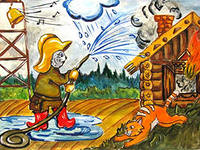 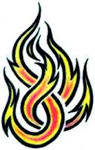 Правила, которые помогут вам, если вдруг случится пожар:Спички и зажигалки предназначены для хозяйственных нужд. Они не могут служить предметом для игр, и без надобности их брать и вовсе не стоит.Даже одна маленькая искорка может стать причиной большого пожара. Поэтому не допускайте возникновения даже небольшого огня в помещении.Оставшись в квартире один, не включай телевизор.Если в квартире начался пожар, а взрослых нет, убегай подальше от огня. Если квартира не закрыта, не задумываясь, уходи из квартиры.Убегая из горящей комнаты, не забудь закрыть дверь, чтобы огонь не распространился по всей квартире.Если дверь дома закрыта, и выйти нет никакой возможности, кричи в окно, зови на помощь.Даже если вам очень страшно находиться в горящей квартире, не надо прятаться под кровать, в шкаф или другие тайные места, ведь пожарным будет очень трудно вас тогда найти и спасти.Если вы обожгли на огне руку, подставьте ее под поток холодной воды, и зовите взрослых на помощь.Если загорелась ваша одежда, падайте на землю или пол, и катайтесь по нему, пока огонь полностью не погаснет.Если пожар в вашем подъезде, не выходите из квартиры. Откройте балкон, окно или хотя бы форточку и зовите на помощь.Если в доме пожар, не пользуйтесь лифтом. Он может остановиться между этажами, а вы окажетесь в самой настоящей ловушке.Тушить пожар – дело взрослых, но вызвать пожарников может любой ребенок. Хорошенько заучите номер пожарной охраны. Он не сложный «01». А если у вас есть сотовый телефон, набирайте «112», четко и спокойно произнесите свое имя и адрес, опишите ситуацию, и будьте уверены, к вам на помощь придут обязательно.Пожарная безопасность в квартире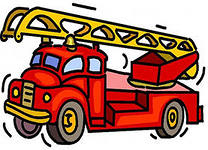 Правило № 1. Не балуйся дома со спичками и зажигалками. Это одна из причин пожаров.Правило №2. Не оставляй без присмотра включенные электроприборы, особенно утюги, обогреватели, телевизор, светильники и др. Уходя из дома, не забудь их выключить.Правило № 3. Не забывай выключить газовую плиту. Если почувствовал запах газа, не зажигай спичек и не включай свет. Срочно проветри квартиру.Правило № 4. Ни в коем случае не зажигай фейерверки, свечи или бенгальские огни дома без взрослых.При пожаре не следует:- заниматься тушением огня, не вызвав предварительно пожарных;- поддаваться панике;- переоценивать свои силы и возможности;- рисковать своей жизнью, спасая имущество;- прятаться в шкафах, кладовых, под кроватями и т.п.;- пытаться выйти через задымленную лестничную клетку;- пользоваться лифтом;- спускаться по веревкам, простыням, водосточным трубам;- открывать окна и двери (это увеличивает тягу и усиливает горение);- выпрыгивать из окон верхних этажей.Пожарная безопасность в деревянном домеПравило №1. В деревне или на даче без взрослых не подходи к печи и не открывай печную дверцу. Оттуда могут выпасть раскаленный уголек или искра и стать причиной пожара.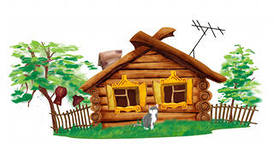 Правило №2. Никогда не прикасайся голыми руками к металлическим частям печки. Ты можешь получить серьезный ожог.Правило №3. Не трогай без разрешения взрослых печную заслонку. Если ее закрыть раньше времени, в доме скопится угарный газ, и можно задохнуться.Если начался пожар, поступай так:Правило № 1. Если случился пожар, сразу позвони по телефону «01» и сообщи пожарным точное место пожара (если пожар дома - точный адрес и номер квартиры).Правило № 2. Если огонь небольшой, можно попробовать сразу же затушить его, набросив на него плотную ткань или одеяло, заливая водой или засыпая песком.Правило № 3. Если огонь сразу не погас, немедленно убегай из дома в безопасное место.Правило № 4. Если не можешь убежать из горящей квартиры, сразу же позвони по телефону '101' и сообщи пожарным точный адрес и номер своей квартиры. После этого зови из окна на помощь соседей и прохожих.Правило № 5. При пожаре дым гораздо опаснее огня. Большинство людей при пожаре гибнут от дыма. Если чувствуешь, что задыхаешься, опустись на корточки или продвигайся к выходу ползком - внизу дыма меньше.Правило № 6. Если в помещение проник дым, надо смочить водой одежду, покрыть голову мокрой салфеткой и выходить пригнувшись или ползком.Правило № 7. Обязательно закрой форточку и дверь в комнате, где начался пожар. Закрытая дверь может не только задержать проникновение дыма, но иногда и погасить огонь.Правило № 8. Наполни водой ванну, ведра, тазы. Можешь облить водой двери и пол.Правило № 9. При пожаре в подъезде никогда не садись в лифт. Он может отключиться, и ты задохнешься.Правило № 10. Когда приедут пожарные, во всем их слушайся и не бойся. Они лучше знают, как тебя спасти.Запомните самое главное правило не только при пожаре, но и при любой другой опасности:«Не поддаваться панике и не терять самообладания!».14.09.2022 №26ИРКУТСКАЯ ОБЛАСТЬЭХИРИТ-БУЛАГАТСКИЙ РАЙОНМУНИЦИПАЛЬНОЕ ОБРАЗОВАНИЕ «ТУГУТУЙСКОЕ»ДУМАРЕШЕНИЕОБ УСТАНОВЛЕНИИ ДОПОЛНИТЕЛЬНОГО ОСНОВАНИЯ ПРИЗНАНИЯ БЕЗНАДЕЖНЫМИ К ВЗЫСКАНИЮ НЕДОИМКИ И ЗАДОЛЖЕННОСТИ ПО ПЕНЯ И ШТРАФАМ ПО МЕСТНЫМ НАЛОГАМВ соответствии с пунктом 3 статьи 59 Налогового Кодекса Российской Федерации, руководствуясь статьями 16, 35 Федерального закона от 06.10.2003 г. № 131-ФЗ «Об общих принципах организации местного самоуправления в Российской Федерации» и пунктом 1 статьи 6 главы 2 Устава муниципального образования «Тугутуйское»ДУМА                                                      РЕШИЛА:Установить на территории муниципального образования «Тугутуйское» следующее дополнительное основание признания безнадежными к взысканию недоимки и задолженности по пеням и штрафам по местным налогам, числящимся за физическими лицами:Безнадежными к взысканию признаются недоимка по налогу на имущество физических лиц и земельному налогу, образовавшаяся у физических лиц по состоянию на 1 января 2020 года и задолженность по пеням, начисленным на указанную недоимку, числящиеся на дату принятия налоговым органом решения о списании признанных безнадежными к взысканию недоимки и задолженности по пеням.Под подлежащей списанию задолженностью и недоимки, образовавшейся по состоянию на 1 января 2020 года, следует понимать задолженность по налогу на имущество физических лиц и земельному налогу и недоимку по пеням, начисленным на указанную недоимку, которые подлежали взысканию на указанный период времени, но не были погашены полностью или соответсвующей части в течение 2020-2022 года.  Списание недоимки и задолженности по пеням, штрафам, процентам по местным налогам, признанных безнадежными к взысканию по основанию, предусмотренному в пункте 1.1. настоящего решения, производится на основании справки налогового органа, исчислившего местные налоги, по месту нахождения имущества и месту жительства физического лица о суммах недоимки и задолженности по пеням и штрафам по местным налогам.Настоящее решение вступает в силу со дня его официального опубликования.Опубликовать настоящее решение в газете «Тугутуйский вестник».Глава муниципального образования                                П.А. Тарбеев